II. Minősítő Fuvolaverseny- SzentendreA verseny időpontja: 2020. február 12.Rendező: Vujicsics Tihamér Zeneiskolai Alapítványe-mail: fuvolaverseny@gmail.com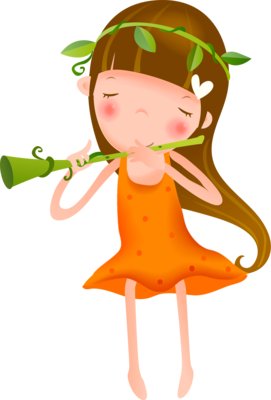 A verseny célja: a Pest-, Fejér- és Nógrád megyékben működő zeneiskolák fuvola tanszakainak bemutatása, szakmai tapasztalatcsere, tehetségkutatás.Korcsoportok:Mini: 2010. 06.01 és utána születtek,I. korcsoport: 2009. 06.01-2010.05.31 között születtek,II. korcsoport: 2008. 06.01-2009. 05.31 között születtek,III. korcsoport: 2007. 06.01-2008. 05.31 között születtek,IV. korcsoport: 2006. 06.01-2007.05.31 között születtek,V. korcsoport: 2004. 06.01-2006. 05.31 között születtek,VI. korcsoport: 1998. 06.01-2004. 05.31 között születtek.Korábban szakiskolai vagy főiskolai tanulmányokat folytatott zeneiskolások, illetve ezen intézmények előkészítő tanfolyamain tanulók nem indulhatnak a versenyen.A verseny kötelező anyagai: Dömény Krisztián: A Keletre tartó Északi Utazó alakváltozásai korcsoportnak megfelelő darabjaiA kotta letölthető a www.vujicsics.net oldalról.Mini korcsoport:	Kakas1. korcsoport:	Sas2. korcsoport:	Hal3. korcsoport: 	Szellembak4. korcsoport:	Szfinx5. korcsoport:	Mithra6. korcsoport:	RebisA verseny követelményei:A verseny anyagát kotta nélkül kell előadni. Kishangszerek (kanyarfejes, omegafejes és gyerekfuvolák) használata megengedett.A szabadon választott előadási darab életkornak és korcsoportnak megfelelő szintű legyen, stílus és korszak megkötés nélkül.A műsor idő túllépése esetén a versenybizottság elnöke leállíthatja a produkciót. A verseny díjai: A versenybizottság minden korcsoportban minősítéseket, nívódíjakat és különdíjakat adhat ki, továbbá tanári és korrepetitori különdíjak is átadásra kerülhetnek.A nap végén, minden versenyző minősítő oklevelet kap. Legyetek kedvesek megvárni ezek kiosztását, utólag postázni nem áll módunkban.Műsor idő:Mini    korcsoport: maximum: 5 perckorcsoport: maximum: 6 perckorcsoport: maximum: 7 perckorcsoport: maximum: 8 perckorcsoport: maximum: 8 perckorcsoport: maximum: 10 perckorcsoport: maximum: 10 percA bíráló bizottság tagjai:Herczegh Mária – fuvolaművész-tanár, szaktanácsadóPápista Andrea- fuvolaművész-tanár, a budapesti Aelia Sabina Alapfokú Művészeti Iskola intézményvezetője és fuvolatanára, közoktatási szakértő.Dr. Oross Veronika – fuvolaművész-egyetemi adjunktus, a Liszt Ferenc Zeneművészeti Egyetem tanáraJelentkezés a www.vujicsics.net honlapon található űrlap kitöltésével.Jelentkezési határidő: 2020. január 17. (péntek)Egyéb információk a www.vujicsics.net honlapon illetve a fuvolaverseny@gmail.com  címen kérhetők.Nevezési díj: 6000 forint, melyet átutalással kérünk befizetni 2020. január 17-ig.A számlaigényt kérjük a jelentkezési lapon jelezni. A számlákat igény szerint előre postázzuk.Kedvezményezett neve: Vujicsics Tihamér Zeneiskolai Alapítvány Számlaszám: 10403112-31112190-00000000Megjegyzés rovatba: fuvolaverseny, versenyző(k) neveA verseny részleteiről a Kádár Krisztinánál a 06-70/453-4374-es, vagy Kovács Zsuzsannánál a 06-70/944-5801 telefonszámon lehet érdeklődni.